                                       Video: Länge, Fläche und Volumen bestimmen (A)                   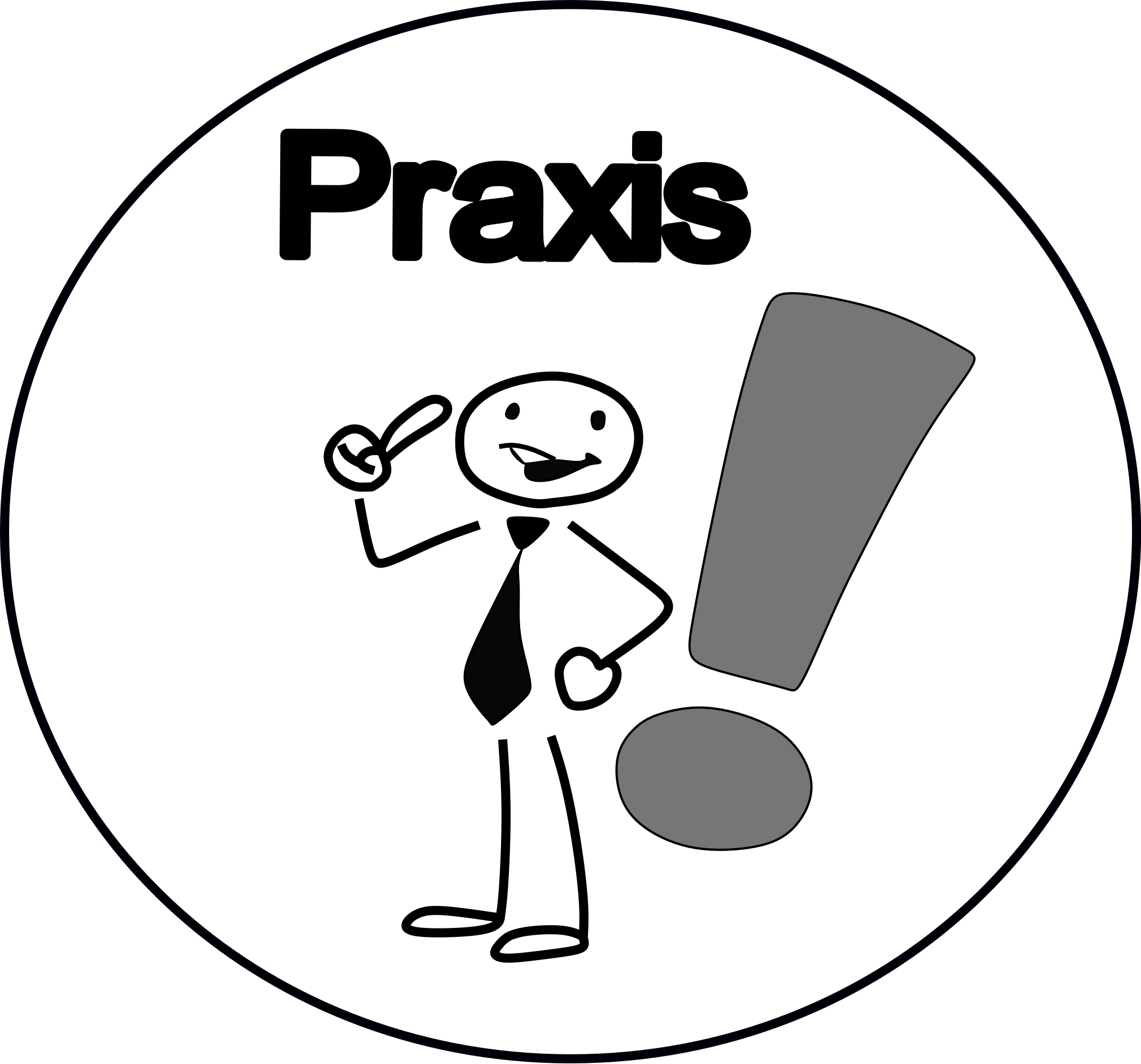     Video: Länge, Fläche und Volumen bestimmen (B)              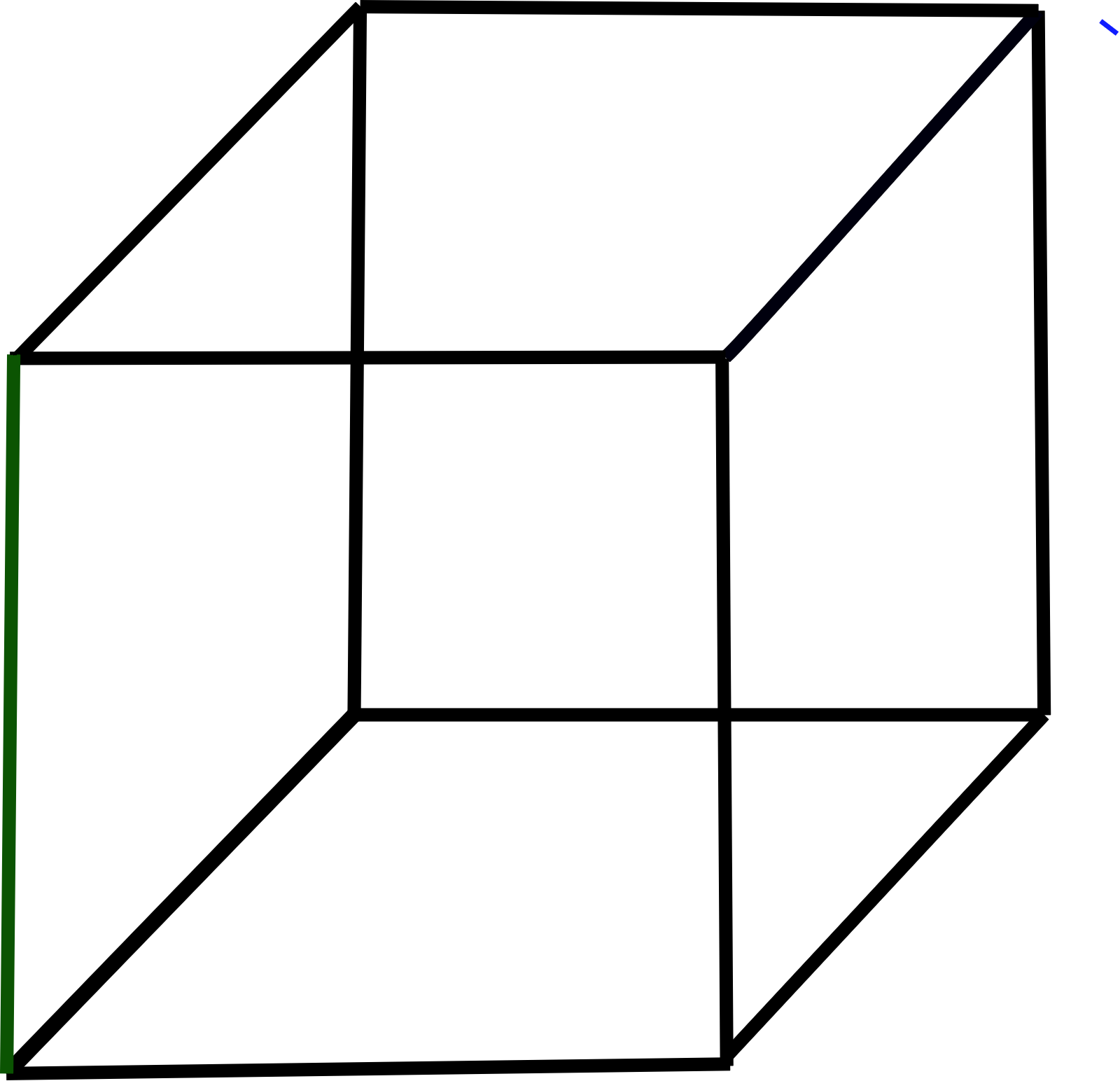       Video: Länge, Fläche und Volumen bestimmen (C)              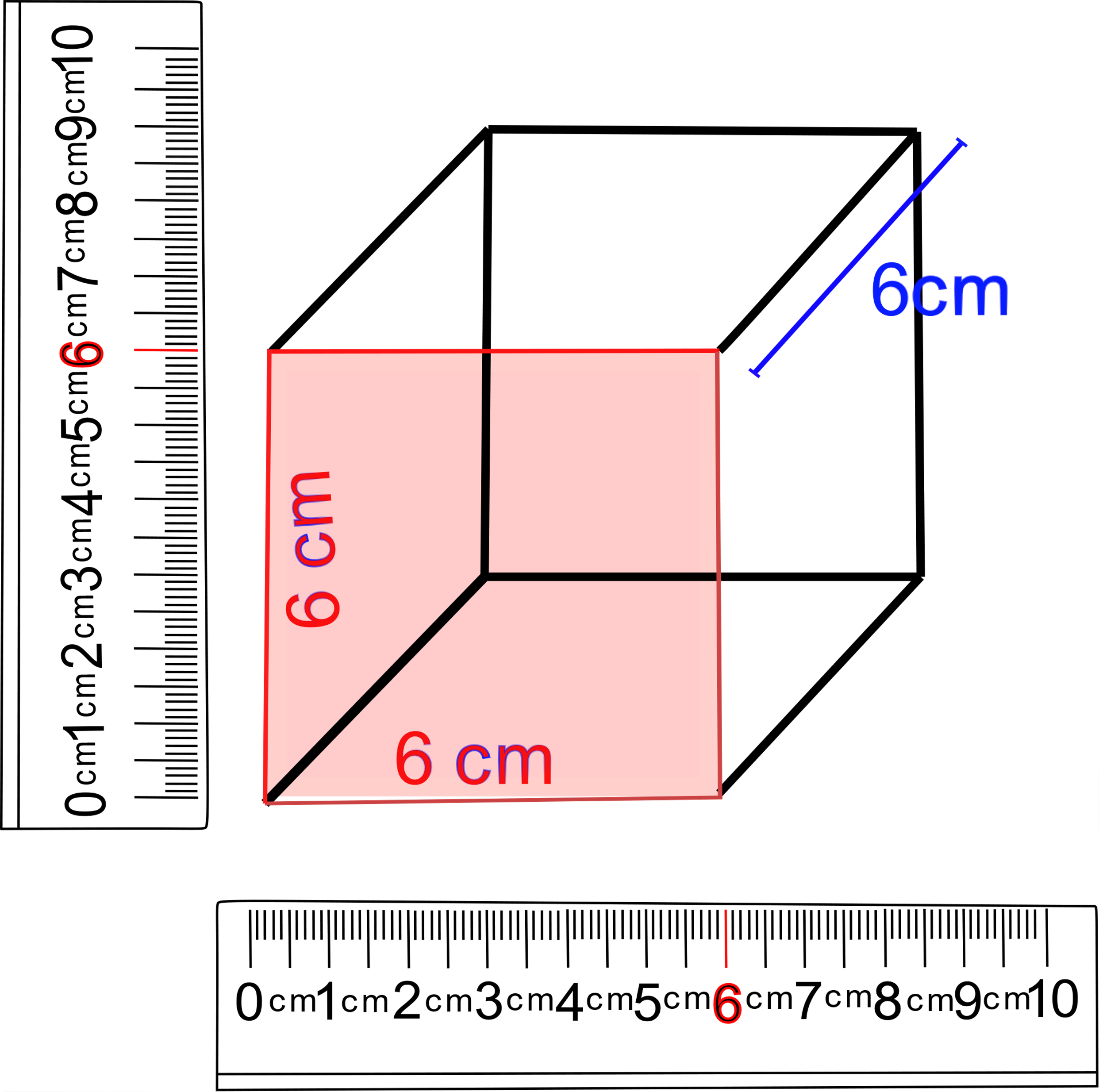 